MERSİN BÜYÜKŞEHİR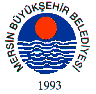 BELEDİYE MECLİSİ KARARIBirleşim Sayısı : (2)Oturum Sayısı : (1)Dönem Sayısı   : (1)Karar Tarihi    : 17/10/2014Karar Sayısı     : 549						  		  	 	  	  	Büyükşehir Belediye Meclisi 17/10/2014 Cuma Günü Belediye Başkanı Burhanettin KOCAMAZ başkanlığında Mersin Büyükşehir Belediyesi Kongre ve Sergi Sarayı Toplantı Salonu’nda toplandı.Gündem maddesi gereğince; Büyükşehir Belediye Meclisi’nin 13/10/2014 tarih ve 490 sayılı kararı ile Plan ve Bütçe Komisyonu'na havale edilen, “Mersin Büyükşehir Belediyesi Meclisi’nin 12/09/2014 tarih ve 428 sayılı kararıyla; 2014-2015 öğretim yılında (Vakıf Üniversiteleri ve AÖF hariç) Türkiye genelinde devlet üniversitelerinde okumaya hak kazanan, (En az 4 yıllık) bütün öğrencilere ailelerin Mersin’de ikamet etmesi şartı ve 31/10/2014 tarihine kadar Belediyemize müracaat etmeleri şartıyla 9 ay süre ile aylık 100,00 TL eğitim yardımı yapılmasının uygun görüldüğü anlaşılmaktadır. Yoğun ilgi ve talep üzerine; meclis kararına "Ailelerin Mersin’de ikamet etmesi şartı ile Türkiye ve KKTC sınırları içerisinde olan Özel ve Vakıf Üniversitelerini en az 4 yıllık fakültelerini % 100 burslu kazanan öğrencilerin de eğitim yardımından faydalanabilmesi” ifadesinin eklenmesi ile ilgili, 14/10/2014 tarihli komisyon raporu katip üye tarafından okundu.KONUNUN GÖRÜŞÜLMESİ VE OYLANMASI SONUNDAMersin Büyükşehir Belediyesi Meclisi’nin 12/09/2014 tarih ve 428 sayılı, 2014-2015 öğretim yılında (Vakıf Üniversiteleri ve AÖF hariç) Türkiye genelinde devlet üniversitelerinde okumaya hak kazanan, (En az 4 yıllık) bütün öğrencilere ailelerinin Mersin’de ikamet etmesi şartı ve 31/10/2014 tarihine kadar Belediyemize müracaat etmeleri şartıyla 9 ay süre ile aylık 100,00 TL eğitim yardımı yapılması ile ilgili kararına; yoğun ilgi ve talep üzerine; "Ailelerin Mersin’de ikamet etmesi şartı ile Türkiye ve KKTC sınırları içerisinde olan Özel ve Vakıf Üniversitelerini en az 4 yıllık fakültelerini % 100 burslu kazanan öğrenciler ile bursluluk oranına bakılmaksızın Şehit ve Gazi ailelerinin çocuklarının da eğitim yardımından faydalanabilmesi" ifadesinin eklenerek, uygun görüldüğüne dair komisyon raporunun kabulüne, yapılan işari oylama neticesinde mevcudun oy birliği ile karar verildi.Burhanettin KOCAMAZ		   Enver Fevzi KÖKSAL 		Ergün ÖZDEMİR       Meclis Başkanı			       Meclis Katibi	   		   Meclis Katibi